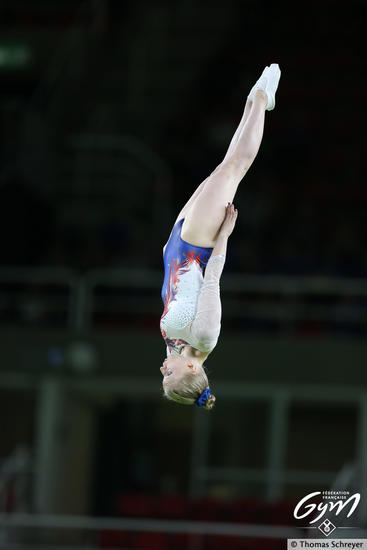 CONTACTSCOMPETITIONSDATES DES COMPETITIONS :COUPE DEPARTEMENTALE : le 02 FEVRIER 2020 à   …………..GRAND PRIX DU VAR : le 15 MARS  2020 à    ……………..Les compétitions organisées par le comité départemental sont uniquement pour les compétiteurs de la filière interdépartementale et fédérale (Réf. Brochure Technique Régionale 2019-2020)LES DATES LIMITES DES ENGAGEMENTS POUR LES COMPETITIONS SONT :Pour la coupe départementale 	 avant le   20 Janvier  2020Pour le Grand Prix du Var 		avant le   02 Mars   2020ENGAGEMENTS Les engagements sont à régler le jour de la compétition ; Imprimer et apporter le bordereau (depuis le site FFGYM dans EngaGym) Les engagements sont à effectuer en ligne sur le site de la FédérationENGAGEMENTS PAR INTERNET1. Connectez-vous au site www.ffgym.com2. A l’aide de vos identifiants clubs, se connecter à l’espace MON COMPTE3. Puis aller dans MES OUTILS4. Cliquez sur « Engager mes gymnastes » dans l’onglet « Compétition »https://moncompte.ffgym.fr/Competition/Outils/EngaGym Engagement général - Inscrire le nombre d’individuels que vous engagez sur la saison 2019-2020. Engagement nominatif - Inscrire les noms des gymnastes en individuelAttention : l'engagement nominatif en ligne ne sera possible que pour les gymnastes ayant une licence "STANDARD". LES DIFFERENTES FILIERES Il existe 2 filières de compétition, chacune structurée par des catégories d'âges et des programmes Les règles de compétition de la filière interdépartementale :La filière INTERDEPARTEMENTALE est destinée aux débutants. Les catégories de participation sont les suivantes :Dans cette filière interdépartementale les compétitions sont uniquement en individuelLe programme de compétition est de 2 Exercices LIBRES de 5 touches sans minima de difficultés pour les découvertes, jeunesses et toutes catégories.Les rotations transversales de 270° et plus sont interdites dans cette filièreUn gymnaste réalisant une  rotation  de 270° et plus se verra attribuer la note de zéro sur le passage   concerné.Dans la catégorie Découverte le 4 pattes est autoriséEn cas d’interruption d’exercice avant le 3ème élément (maximum 2 éléments réalisés), le gymnaste est autorisé à recommencer 1 seule fois, immédiatement, sur indication du juge arbitre. Une pénalité de 2 point sera appliquée par le juge arbitre. Les règles de compétition de la filière fédérale :La filière est destinée aux débutants et INITIES. La Coupe Départementale et le Grand Prix du Var sont des compétitions donnant un classement uniquement en individuel.Le programme de compétition est de 2 exercices libres à exigences de 10 touches.Les deux exercices peuvent être identiques ou différents. En cas d’interruption d’exercice avant le 5ème élément (maximum 4 éléments réalisés), le gymnaste est autorisé à recommencer 1 seule fois, immédiatement, sur indication du juge arbitre. Une pénalité de 2 points sera appliquée par le juge arbitreUn gymnaste réalisant plus de rotations de 360° que les exigences du tableau ci-dessous se verra attribuer une pénalité de 2 points par le juge arbitre sur le total Les rotations de 540° et plus ne sont pas autorisées. 450° de rotation transversale maximumUne arrivée, pieds décalés, n’entraine pas l’interruption de l’exerciceLe responsable technique départemental et le responsable des juges se réservent le droit de faire changer un exercice ou interdire la participation à un gymnaste, si la sécurité de celui-ci est mise en cause.Un gymnaste ayant participé à une compétition de la filière nationale dans l’année en cours, ne peut concourir dans la filière fédéraletableaux des exercices de LA FILIERE FEDERALETenues : Chaussettes blanches Pour les filles : JustaucorpsouTee-shirt uni, ou du club d’appartenance, et cycliste (short) uni toléré, coupe au-dessus du genou.Pour les garçons : Sokol ou short de gymnastique et léotardouTee-shirt uni, ou du club d’appartenance, et cycliste (short) uni toléré, coupe au-dessus du genou.ATTENTIONPour une tenue absolument non conforme = disqualification pour le passageLunettes attachéesPort de bijou interditJugement : Obligation est faite à tous les clubs d’engager un ou plusieurs juges licenciés pour toute la durée de la compétition.Application du tableau suivant. :Le jugement est celui de la FFGym (code de pointage des compétitions)  Dans un exercice libre de la filière Fédérale, la répétition de sauts verticaux identiques (groupé, écart, carpé) est pénalisée de 2 pts sur le total de l’exercice, elle est appliquée par le J.A., sauf pour les catégories 07-08 ans et 09-10 ans.Dans le cas d’absence du juge d’un club : une amende de 76 euros est demandée, sinon l’individuel(le)  ne concourt pas (sauf évènement exceptionnel). Pour les compétitions départementales, un compétiteur juge ne peut juger qu’une filière différente de celle dans laquelle il concourt. Les juges non recyclés ne sont pas autorisés à juger.Tableau récapitulatif des juges pour les compétitions des filières interdépartementale et fédéraleLes juges en formation de niveau 1 et 2 qui ont réussi l’examen lors de la dernière session (2019)  pourront juger.FORMATION DES GYMNASTESCentreS d’Animation Départementaux : Samedi 12 octobre  2019 de 14 h 30 à 17 h 00 à La Seyne sur MerSamedi 14 décembre 2019 de 14 h 30 à 17 h 00 à La Seyne sur MerSamedi 01 février  2020 de 14 h 30 à 17 h 00 à La Seyne sur MerGymnastes concernés : 	à confirmer dans la saison	 Nombre de gymnastes : 	4  par club  	FORMATION DES JUGES FORMATION NIVEAUX 1 ET 2 Le Comité Régional PACA organise une formation de juges niveaux 1 et 2Candidature :	Etre licencié FFGym 2020Avoir 15 ans au cours de l’année sportive (être né en 2005)Inscription en ligne : www.ffgympaca.com avant le :Chèque de 40 € à l’ordre du Comité Régional PACA à envoyer à ToulonFormation J1 et J2 :	 	Les 19 / 20 octobre et  23 novembre 2019				Examen :			Le 24 novembre 2019	Et une formation de juges de niveau 3Candidature :	1 Etre licencié FFGym 20202  Avoir  validé le niveau 2Inscription en ligne : www.ffgympaca.com avant le :Chèque de 40 € à l’ordre du Comité Régional PACA à envoyer à Toulon (+ livret de juge)Formation J3 :	 	Les 16 et 17 novembre 2019			La Seyne sur MerExamen :			Le 15 Décembre 2019			La Seyne sur MerAutres documents obligatoires : La licence FFGym 2020, Autorisation parentale pour les mineurs, La brochure technique et le code de pointage sont obligatoires pour les formations.NomsFonctionTéléphonesMailsLucien VIVIANIVice-président06 84 36 65 76Viviani.lucien@free.frKaty JAKOBEKDéléguée Technique06 03 95 47 88Katy.jakobek@gmail.comLes filièresdestinées aux trampolinistesdont les finalités sont :INTERDEPARTEMENTALE DébutantsLa Finale Régionale FEDERALEDébutants et initiésLe Championnat interdépartementalLe Championnat Régional La Finale RégionaleInterdépartementale DécouverteInterdépartementale JeunesseInterdépartementale Toutes Catégoriesâges7, 8 et 9 ans10, 11 et 12 ans13 ans et +Année de Naissancené en 2011, 2012, 2013né en 2008, 2009 et 2010né en2007 et avantLibresPas de minima de difficultés dans ces catégoriesPas de minima de difficultés dans ces catégoriesPas de minima de difficultés dans ces catégories7-8 ans2013-20129-10 ans2011-201011-12 ans2009-200813-14 ans2007-200615-16 ans2005-200417 ans et +2003 et avantLIBRE À EXIGENCE (L*)LIBRE À EXIGENCE(L*)LIBRE À EXIGENCE(L*)LIBRE À EXIGENCE(L*)LIBRE À EXIGENCE(L*)LIBRE À EXIGENCE(L*)Au plus 1 élément comportant : 360° de rotation transversale maximum180° de rotation longitudinale maximum Au plus 2 éléments comportant :360° de rotation transversale maximum180° de rotation longitudinale maximum10 éléments différents Au plus 4 éléments comportant : 360° de rotation transversale maximum360° de rotation longitudinale maximum10 éléments différentsAu plus 6 éléments comportant :450° de rotation transversale maximum360° de rotation longitudinale maximum10 éléments différents Au plus 8 éléments comportant :450° de rotation transversale maximum540° de rotation longitudinale maximum10 éléments différents,Comportant :450° de rotation transversale maximum720° de rotation longitudinale maximumUn  élément avec réception sur le dos ou sur le ventreUn élément avec réception sur le dosUn élément avec réception sur le dosUn ou plusieurs éléments avec réception assise Un ou plusieurs éléments avec réception assiseUn élément avec réception sur le ventreUn  élément  avec réception sur le ventreChaque élément peut être répété une fois avec prise en compte de la difficultéChaque élément peut être répété une fois  avec prise en compte de la difficultéFilles = 1.0Filles = 1.6Filles = 2.8Filles = 4.0Filles = 5.7Filles = 5.9Garçons = 1.0Garçons = 1.6Garçons = 2.8Garçons = 4.4Garçons = 5.8Garçons = 6.0Nombre de compétiteursen individuelNombre de juges minimum en individuelDe 1 à 81De 9 à 202De 21 et +3